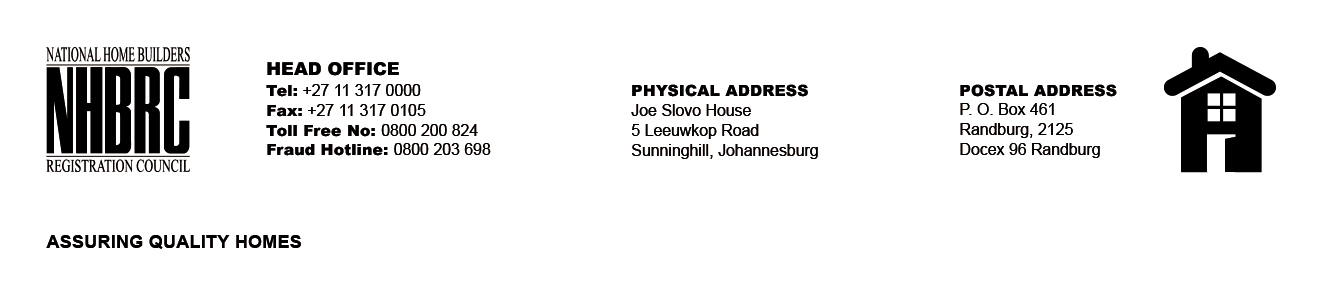 BID NUMBER: NHBRC 04/2023CLOSING DATE:  17 AUGUST 2023 @ 11H00BID DESCRIPTION: REQUEST FOR PROPOSALS: APPOINTMENT OF A PANEL OF INTERNAL AUDITORS TO THE NATIONAL HOME BUILDERS REGISTRATION COUNCIL (“NHBRC”) FOR A PERIOD OF THREE (03) YEARS.  NORTHERN CAPE (KIMBERLY)BID NUMBER: NHBRC 04/2023CLOSING DATE:  17 AUGUST 2023 @ 11H00BID DESCRIPTION: REQUEST FOR PROPOSALS: APPOINTMENT OF A PANEL OF INTERNAL AUDITORS TO THE NATIONAL HOME BUILDERS REGISTRATION COUNCIL (“NHBRC”) FOR A PERIOD OF THREE (03) YEARS.  NORTHERN CAPE (KIMBERLY)BID NUMBER: NHBRC 04/2023CLOSING DATE:  17 AUGUST 2023 @ 11H00BID DESCRIPTION: REQUEST FOR PROPOSALS: APPOINTMENT OF A PANEL OF INTERNAL AUDITORS TO THE NATIONAL HOME BUILDERS REGISTRATION COUNCIL (“NHBRC”) FOR A PERIOD OF THREE (03) YEARS.  NORTHERN CAPE (KIMBERLY)